Hrvatski savez pedagoga tehničke kultureDalmatinska 1210 000 ZagrebDana, 6. 7. 2020.Članicama HSPTK Hrvatska zajednica tehničke kulture Predmet: Poziv za XX. ljetnu školu pedagoga tehničke kulture Hrvatski savez pedagoga tehničke kulture u suradnji s Hrvatskom zajednicom tehničke kulture i Nacionalnim centrom tehničke kulture u Kraljevici, organizira XX. ljetnu školu pedagoga tehničke kulture.Molimo sve članice Saveza da obavijeste svoje članove i animiraju ih za sudjelovanje na XX. ljetnoj školi pedagoga tehničke kulture od 17. - 22. 08. 2020. u Kraljevici. Jedna od zadaća Saveza je stručno usavršavanje članova. Ovogodišnja XX ljetna škola održat će se kroz radionice na kojima će se izrađivati tehnička tvorevina i to iz područja:Modelarstvo, voditelj Ivan RajszElektronika (elektronički sklopovi), voditelj Petar DobrićAutomatika – upravljačka tehnika, voditelj Roman Rubčić3 D ispis, voditelj Danijel Šimunić	Zatim radionica za izradu dodatnih nastavnih sadržaja za tehničku kulturuWeb alati za izradu digitalnih kvizova, voditeljica Sanja Kovačević	Pomoć pripravnicima - ako bude zainteresiranih za polaganje stručnog ispita, organizirat će se 	konzultacijeSvaki polaznik će kroz četrdeset sati nastave izraditi tehničku tvorevinu koja će mu u konačnici poslužiti kao učilo ili nastavno sredstvo za rad u školi.Polaznicima ljetne škole bit će omogućene i slijedeće aktivnosti: Pomoć pripravnicima - ako bude zainteresiranih za polaganje stručnog ispita organizirat će se konzultacije (metodički praktikum nastave Tehničke kulture)Pomoć zainteresiranim voditeljima izvannastavnih aktivnosti i klubova mladih tehničara pri izradi planova i razradi operativnih programa.Prijavu treba izvršiti popunjavanjem prijavnice.  Broj polaznika je ograničen. (predviđeno 24 do 28 polaznika)Prijavnica će biti dostupna na stranicama Hrvatske saveza tehničke kulture: www.hsptk.hr Prijavnicu je potrebno dostaviti do 30. srpnja 2020. godine na adresu elektroničke pošte: hsptk.ured@gmail.com Svaka članica Saveza može prijaviti jednog polaznika XX. ljetne škole bez plaćanja kotizacije a osiguran je smještaj i sav potreban pribor i materijal. Kotizacija za svakog slijedećeg polaznika XX. ljetne škole iznosi 1.800,00 kn u punom trajanju i obuhvaća smještaj i sav potreban pribor i materijal.Polaznik kojeg prijavi članica Saveza a stanuje ili boravi u blizini Kraljevice i ne mora koristiti usluge hotela kotizacija je 400,00 kn (materijal). Prednost prilikom prijavljivanja daje se članovima naših Društava ili Udruga koje su članice Hrvatskog saveza pedagoga tehničke kulture. Preporuča se prijava preko Društva ili Udruge. Iznimno preko škole ili samostalno uz plaćanje kotizacije i ako bude slobodnih mjesta.  Troškove dolaska u Kraljevicu na XX. ljetnu školu polaznici snose sami ili im te troškove osigurava  društvo, udruga ili škola koja ih šalje.Kotizacija se uplaćuje najkasnije do 15. kolovoza 2020. na žiro račun: HR87 2360 0001 1017 14910,Hrvatski savez pedagoga tehničke kulture,Dalmatinska 12,10 000 Zagreb,s naznakom: „XX. ljetna škola pedagoga tehničke kulture“.Smještaj polaznika osigurava Hrvatski savez pedagoga tehničke kulture u dvokrevetnim sobama u Hotelu Kraljevica.Dodatne informacije bit će dostupne na www.hztk.hr, a možete ih dobiti i od;Tajnika HSPTK Ivana Rajsza,   hsptk.ured@gmail.com      mbt: 099 864 7331Predsjednika HSPTK Mato Šimunović,  hsptk.ured@gmail.com      mbt: 091/488-2367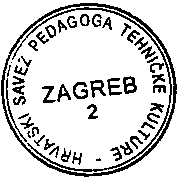 Tajnik HSPTK							        Predsjednik HSPTKIvan Rajsz									Mato Šimunović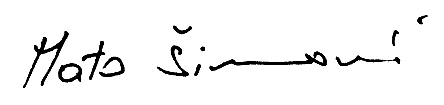 XX. ljetna škola pedagoga tehničke kulture Kraljevica, od 17. -  22. 8. 2019.XX. ljetna škola pedagoga tehničke kulture Kraljevica, od 17. -  22. 8. 2019.XX. ljetna škola pedagoga tehničke kulture Kraljevica, od 17. -  22. 8. 2019.XX. ljetna škola pedagoga tehničke kulture Kraljevica, od 17. -  22. 8. 2019.XX. ljetna škola pedagoga tehničke kulture Kraljevica, od 17. -  22. 8. 2019.XX. ljetna škola pedagoga tehničke kulture Kraljevica, od 17. -  22. 8. 2019.XX. ljetna škola pedagoga tehničke kulture Kraljevica, od 17. -  22. 8. 2019.PLAN  AKTIVNOSTIPLAN  AKTIVNOSTIPLAN  AKTIVNOSTIPLAN  AKTIVNOSTIPLAN  AKTIVNOSTIPLAN  AKTIVNOSTIPLAN  AKTIVNOSTIDORRUČVEČSATI RADA1.17.8.DOLAZAK- DO 13,00 SATI –smještaj, sastanak, ručak…….radionica   15:00-19:001142.18.8.Rad  9:00-13:00  17:00-19:00-20:00-22:0011183.19.8.Rad  9:00-13:00  17:00-19:00-20:00-22:0011184.20.8.Rad  9:00-13:00  17:00-19:00-20:00-22:0011185.21.8.Rad  9:00-13:00  17:00-19:00-20:00-22:00       okrugli stol  podjela priznanja11186.22.8.Rad 9:00-13:00  ako bude potrebno + ručak ako bude potrebe povratak kućama1455540